АДМИНИСТРАЦИЯ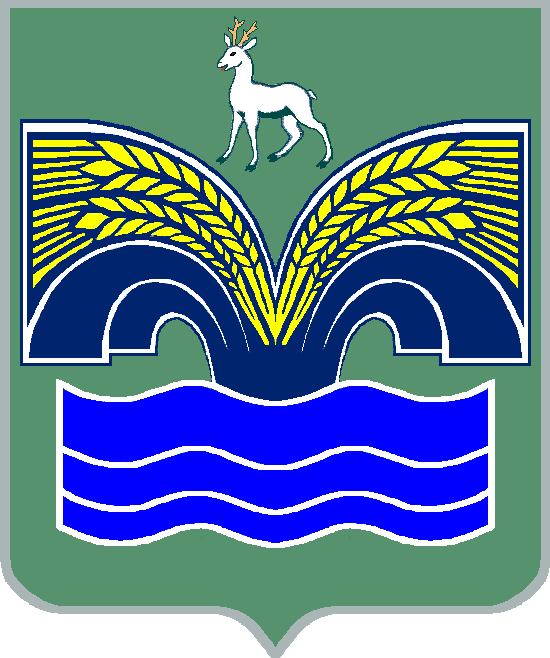 МУНИЦИПАЛЬНОГО РАЙОНА КРАСНОЯРСКИЙСАМАРСКОЙ ОБЛАСТИПОСТАНОВЛЕНИЕот  20.05.2024  №  126Об установлении предельных  максимальных уровней тарифов на перевозки пассажиров автомобильным транспортом по муниципальным маршрутам регулярных перевозок  по  регулируемым тарифам на  территории  муниципального района Красноярский Самарской областиВ  соответствии с Федеральным законом от 06.10.2003  № 131-ФЗ «Об общих принципах организации местного самоуправления в Российской Федерации», Федеральным законом от 13.07.2015 № 220-ФЗ «Об организации регулярных перевозок пассажиров и багажа автомобильным транспортом и городским наземным электрическим транспортом в Российской Федерации и о внесении изменений в отдельные законодательные акты Российской Федерации», Законом Самарской области от 18.01.2016 № 14-ГД «Об организации регулярных перевозок пассажиров и багажа автомобильным транспортом и городским наземным электрическим транспортом на территории Самарской области, о внесении изменений в отдельные законодательные акты Самарской области и признании утратившими силу отдельных законодательных актов Самарской области», пунктом 5 статьи 44 Устава муниципального района Красноярский Самарской области, принятого решением Собрания представителей муниципального района Красноярский Самарской области от 14.05.2015 № 20-СП,  Администрация муниципального района Красноярский  Самарской области ПОСТАНОВЛЯЕТ:1. Установить  предельные максимальные уровни тарифов на перевозки пассажиров   автомобильным транспортом по муниципальным маршрутам регулярных перевозок  по  регулируемым тарифам на территории муниципального района Красноярский Самарской области  согласно приложению к настоящему постановлению.Опубликовать настоящее постановление в газете «Красноярский вестник» и разместить на официальном сайте  Администрации муниципального района Красноярский Самарской области в сети Интернет.3. Настоящее постановление вступает  в силу со дня его официального опубликования.4. Контроль за выполнением настоящего постановления возложить на  заместителя Главы муниципального района Красноярский Самарской области  по экономике   Самохвалова Р.П.Глава района								Ю.А.ГоряиновПредельные максимальные уровни тарифов  на перевозки пассажиров   автомобильным транспортом  по муниципальным маршрутам регулярных перевозок по регулируемым тарифам на территории муниципального района Красноярский Самарской областиСкороход 21953   Приложение к постановлению администрациимуниципального района Красноярский Самарской  областиот  20.05.2024  №  126№ п/пТранспорт Автомобильный транспорт (автобусы)Предельный максимальный уровень тарифа на перевозку одного пассажира за каждый  километр  пути, в т.ч. для безналичной оплаты с использованием бесконтактных транспортных и банковских карт,в рубляхМаршрут с.Лопатино- с.Красный Яр3,43Маршрутпгт.Волжский-с.Красный Яр-с.Малая Каменка5,39